О передаче муниципальной собственности          Рассмотрев обращение ГУ Управления ПФР в Спасском районе РТ о передаче части помещения в безвозмездное пользование, руководствуясь Федеральным законом  №135-ФЗ «О защите конкуренции», на основании Положения о порядке управления и распоряжения имуществом, находящимся в собственности Спасского муниципального района, Совет Спасского муниципального района     РЕШИЛ:         Передать из муниципальной собственности Спасского муниципального района Республики Татарстан частъ помещения площадью 29,6кв.м. в здании, расположенном по адресу: РТ г.Болгар ул.Советская д.7 в безвозмездное пользование ГУ ПФР в Спасском районе Республики Татарстан сроком на 49 лет.    Глава  Спасского  муниципального района                                                               К.А. НугаевСОВЕТ спасскогоМУНИЦИПАЛЬНОГО районареспублики татарстан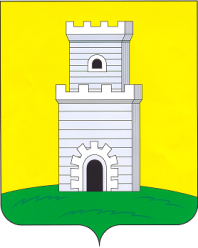 татарстан республикасыспас МУНИЦИПАЛЬрайон СОВЕТЫ___________________________________________________________________________________________________________________________________                        Р Е Ш Е Н И Е                                                                                          К А Р А Р                          3  августа  2015 год                            г. Болгар                                        № 54-4 ___________________________________________________________________________________________________________________________________                        Р Е Ш Е Н И Е                                                                                          К А Р А Р                          3  августа  2015 год                            г. Болгар                                        № 54-4 ___________________________________________________________________________________________________________________________________                        Р Е Ш Е Н И Е                                                                                          К А Р А Р                          3  августа  2015 год                            г. Болгар                                        № 54-4 ___________________________________________________________________________________________________________________________________                        Р Е Ш Е Н И Е                                                                                          К А Р А Р                          3  августа  2015 год                            г. Болгар                                        № 54-4 